Preturi Animatie PERSONAJE STANDARD TEMATICE la alegere dintr-o gama larga - include jocuri interactive pentru toate varstele, modelaj de baloane, pictura pe fata, recuzita,toate consumabilele pentru toti copii prezenti,muzica si dansuri,transport -  70 LEI/ora- PERSONAJE HALLOWEEN - include jocuri distractive pe intuneric si o multime de surprize, pictura pe fata, modelaj de baloane, muzica si dansuri (vampir, vampirita Elena, Dracula, Zombie, Vrajitoare, Fantone si multe altele) -  70 lei/ora- PERSONAJE DE IARNA - include jocuri interactive pentru toate varstele, modelaj de baloane, pictura pe fata, recuzita,toate consumabilele pentru toti copii prezenti,muzica si dansuri,transport (,Craiasa Zapezii, Craciunite, Spiridusi-Elfi, Reni,Ingeras,etc) -  70 lei/ora- MASCOTE ORIGINALE DISNEY   100 lei/ora   Mickey MouseMinnie MouseHello KittyGoofy Donald DuckDaisy DuckRen si Om Zapada - SPECTACOLE INEDITE DE MAGIE Magician profesionist ce realizeaza un spectacol Live  – 100 Lei/programMagicianul Mydas (finalist Romanii au talent) Show inedit de Magie - 440 lei/ program - KARAOKE TEMATIC (include sistem complet de Karaoke,microfoane wireless,videoproiector,sistem de sonorizare playlist la alegere, MC/DJ) -200 lei/ora- ANIMATIE SPECIALA -NOU 80 LEI/PERSONAJHANNA MONTANA - Spectacol de Improvizatie + Coregrafie - 80 lei/oraHANNA MONTANA si cele 2 MAJORETE - PACHET 3 PERSONAJE Spectacol de Improvizatie cu 3 personaje cu Coregrafie specializata - 240 lei/oraINDIAN SI INDIANCA - PACHET 2 PERSONAJE Spectacol de Improvizatie cu 2 personaje si Coregrafie specifica - 160 lei/oraMICKEY SI MINNIE MOUSE - PACHET 2 PERSONAJE Spectacol de Improvizatie si Coregrafie Disney specifica inspirata din Desenele animate - 160 lei/oraSPORTACUS SI STEFANIA - PACHET 2 PERSONAJE Show live inspirat din Desenele animate LAzy Town si coregrafie  specializata - 160 lei/oraCENUSAREASA SI PRINTUL - PACHET 2 PERSONAJE Spectacol de Improvizatie cu Coregrafie specifica de epoca -(se poate comanda orice printesa)- 160 lei/oraPIRATUL JACK SPAROW SI PIRATERITA - PACHET 2 PERSONAJE Spectacol de Improvizatie cu 2 personaje si Coregrafie specifica - 160 lei/ora - ACCESORII PENTRU SUPER PETRECERIGhirlanda baloane 3 m décor intrare- 90 ronMasina Vata Zahar - 150 lei/oraMasina balonase de sapun - 20 leiMasina fum - 40 lei/oraSet party tematic (coifuri, farfurii, mascue, servetele, trompetele, pahare, paie, fata de masa) + Tun de confetti  - 10 lei/copilTun de Confetti Party Mare - 10 leiPinata umpluta 30X40 cm- 90 leiPinata umpluta mare diverse forme - 140 lei- SERVICII SPECIALEMC Profesionist - moderatorul pentru petreceri ideale realizeaza o atmosfera perfecta pentru ca toti copii sa se distreze cu adevarat, fara sa ii intimideze; sarbatoritul se va simti special, iubit si apreciat - 90 lei/ora- PIESE DE TEATRU INTERACTIVE 3-4 PERSONAJE diverse tematici-  290lei/prestatia PACHET STANDARD „HAPPY BIRTHDAY”:Camera va fi decorata cu aranjamente din baloane 2 culori , Ghirlanda party din baloane 3m,  Pinata umpluta Smiley face cu 500g bomboane  -160 lei       		   	             Pret 260 lei                                                                                                                                                                                                                                                      PACHET „PARTY PLUS”:Camera va fi decorata cu aranjamente din 30  baloane cu multicolore cu , buchet baloane cu cifra aniversarii(folie cifra,3 baloane ,balon folie „Happy Birthday”)  , Ghirlanda baloane 3 m ,  Pinata umpluta Smiley face cu 500g bomboane BONUS TUN DE CONFETTI                 Pret  275 lei    cu heliu sau 200 lei fara heliu  PACHET FUNLAND – „HB”Program animatie 1 personaj (la alegere) pentru 2 ora,buchet baloane cu cifra aniversarii(2 baloane folie stelute,folie desene,folie cifra,balon folie”Happy Birthday”), , Ghirlanda party baloane 3m ,  Pinata umpluta Smiley face cu 500g bomboane BONUS TUN DE CONFETTI	          	Pret 260 lei fara heliu si 335 lei cu heliu MASINA VATA DE ZAHAR pentru petreceri dulci + 2 ORE DE ANIMATIE orice personaj la alegere,jocuri interactive,muzica si dansuri,face painting,modelaj de baloane + BONUS Tun de Confetti mare  – 259 lei - ECONOMISESTI 100 leiMASCOTE ORIGINALE DISNEY - CUPLU MINNIE MICKEY MOUSE sau orice alte 2 personaje din gama noastra-include 2 animatori pentru o perioada de 1 ora, program de jocuri interactive,muzica si dansuri, face painting, modelaj de baloane + BONUS Tun de Confetti mare pentru momentul tortului -269 lei REDUCERE 10%1 ORA SI 30 MINUTE DE ANIMATIE, 2 MASCOTE ORIGINALE Disney orice personaje la alegere, jocuri interactive,muzica si dansuri, face painting, modelaj de baloane + BONUS Tun de Confetti mare pentru momentul tortului - 349 lei ECONOMISESTI 110 lei2 ORE DE ANIMATIE, orice personaj la alegere, modelaj de baloane,muzica si dansuri, face painting, jocuri interactive + PINATA UMPLUTA MARE sau BALON JUMBO + BONUS Tun de Confetti - 299 lei - REDUCERE 17%1 ANIMATOR 2 ORE orice personaj la alegere, modelaj de baloane,muzica si dansuri, face painting, jocuri interactive + CAMERAMAN profesionist + Masina de bule pentru 2 ore + BONUS Tun de Confetti - 389 lei – ECONOMISESTI 80 lei
2 ORE DE ANIMATIE SPECIALA, Spectacol de Improvizatie cu coregrafie speciala ELSA-FROZEN, HANNA MONTANA, VIOLETA SAU MONSTER HIGH-DRACULAURA jocuri interactive,muzica si dansuri, modelaj de baloane, face painting + MASINA DE BALONASE pe toata durata prestatiei + BONUS Tun de Confetti  Marepentru momentul tortului - 235 lei - REDUCERE 10% 1 ANIMATOR 2 ORE orice personaj la alegere,muzica si dansuri, modelaj de baloane, face painting, jocuri interactive + FOTOGRAF profesionist + Masina de bule pentru 2 ore + BONUS Tun de Confetti mare - 395 lei– ECONOMISESTI 80 lei3 ORE DE ANIMATIE,jocuri interactive, muzica si dansuri, facepainting, modelaj de baloane +MASINA DE BULE PE TOATA DURATA PROGRAMULUI DE ANIMATIE -295 lei – REDUCERE 10%EVENIMENT 5 ORE - ai 1 ORA GRATIS (orice personaj la alegere, facepainting, modelaj de baloane, jocuri interactive muzica si dansuri,) + BONUS Tun de Confetti  Mare- 320 lei in loc de 5 ore platesti 4 ore2 ORE DE ANIMATIE jocuri interactive, muzica si dansuri, facepainting,modelaj de baloane + SET PARTY TEMATIC PENTRU 10-12 COPII (farfuri, pahare, servetele, masti, trumpetele,paie) + BONUS Tun de Confetti Mare – 239 lei – ECONOMISESTI 50 lei2 ORE DE KARAOKE LA PRET DE 1 ORA (cuprinde sistem complet de karaoke cu sonorizare 300 w, microfoane wireless + 1 ANIMATOR pentru 2 ORE jocuri interactive, muzica si dansuri,face painting si modelaj de baloane) + BONUS Tun de Confetti  Mare- 349 lei - ECONOMISESTI 350 leiPromotia Happy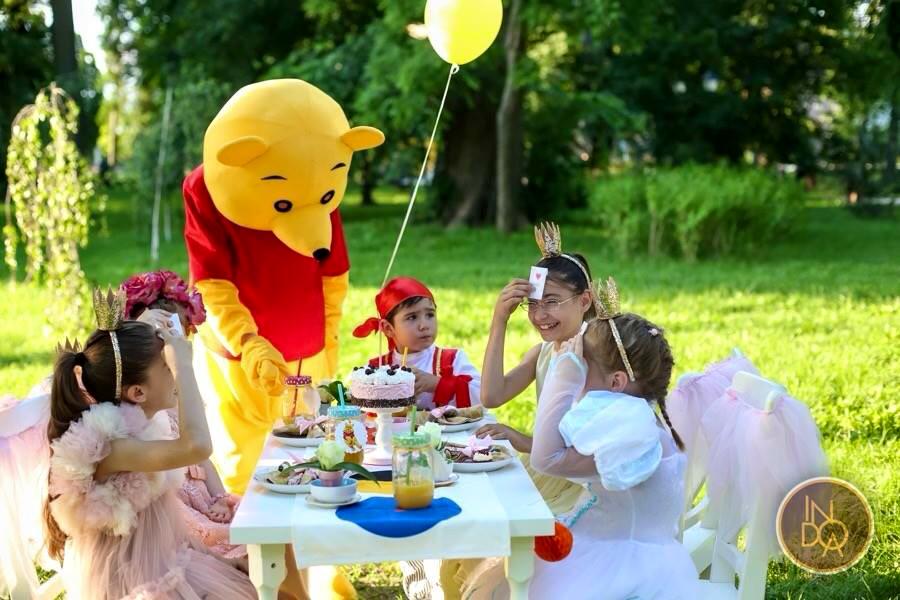 • MASCOTE ORIGINALE DISNEY - oricare 2 personaje din gama noastra la alegere -include 2 animatori pentru o perioada de 1 ora, program de jocuri interactive,muzica si dansuri, face painting, modelaj de baloane + BONUS Tun de Confetti mare pentru momentul tortului -269 lei 

REDUCERE 10% Promotia Disney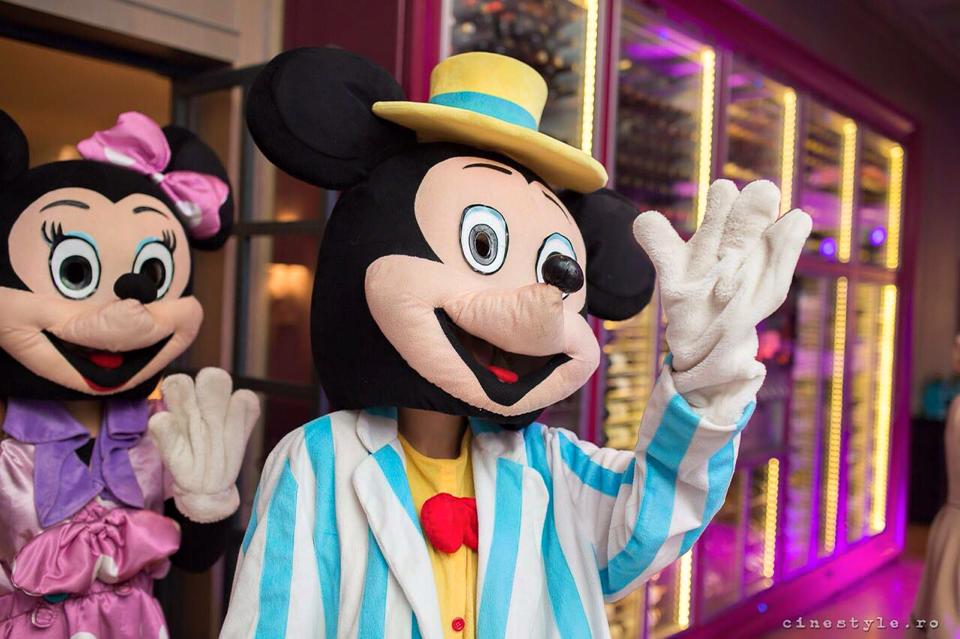 • 1 ORA SI 30 MINUTE DE ANIMATIE, 2 MASCOTE ORIGINALE Disney orice personaje la alegere, jocuri interactive,muzica si dansuri, face painting, modelaj de baloane + BONUS Tun de Confetti mare pentru momentul tortului - 349 lei 

ECONOMISESTI 110 lei Promo 220 lei  include: 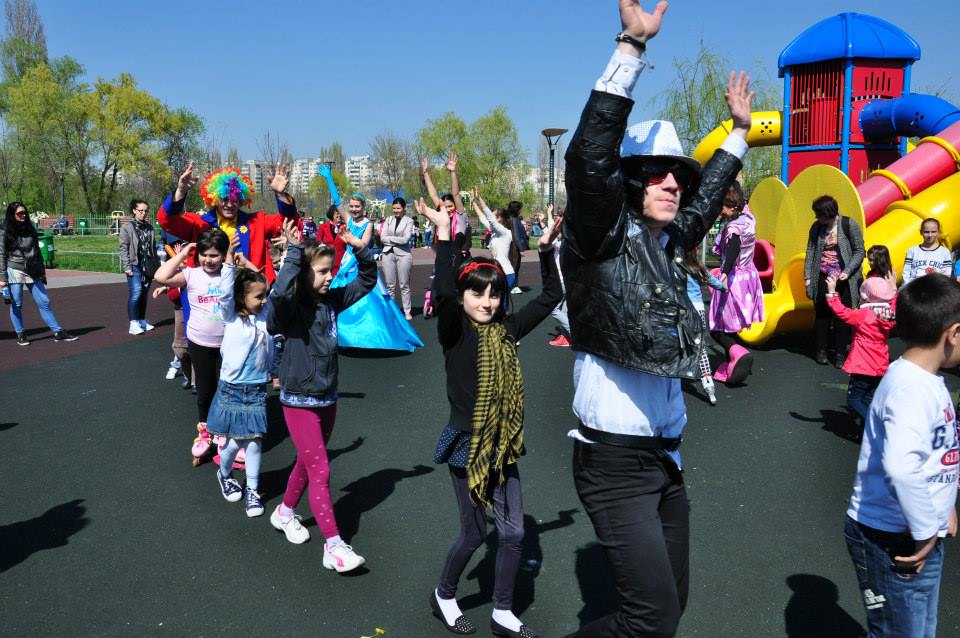 1 personaj la alegere din gama noastra in limita disponibilitatii, pentru o durata de 2 ore
picture pe fata
–modelaj de baloane
- jocuri dansuri si concursuri, consumabile asigurate 
+ 1 Piscina cu bile gonflabila 
+ Tun Confetti festivPromo 300 lei include: 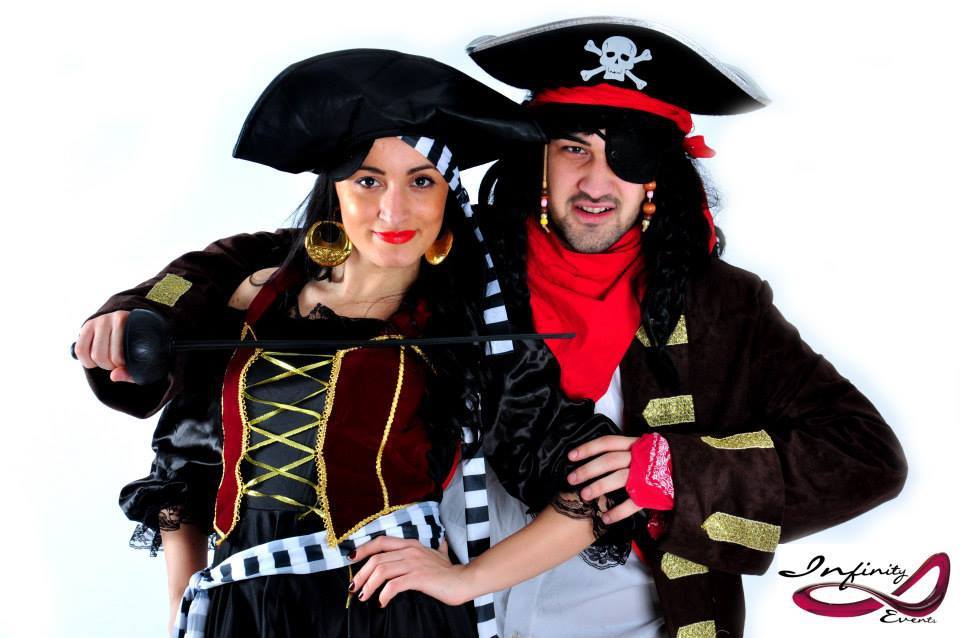 2 personaje personaj la alegere din gama noastra in limita disponibilitatii, pentru o durata de 2 ore
picture pe fata
–modelaj de baloane
- jocuri dansuri si concursuri, consumabile asigurate 
-masina de bule 
Banner Happy Birthday
Tun Confetti festivPromo 400 lei  include: 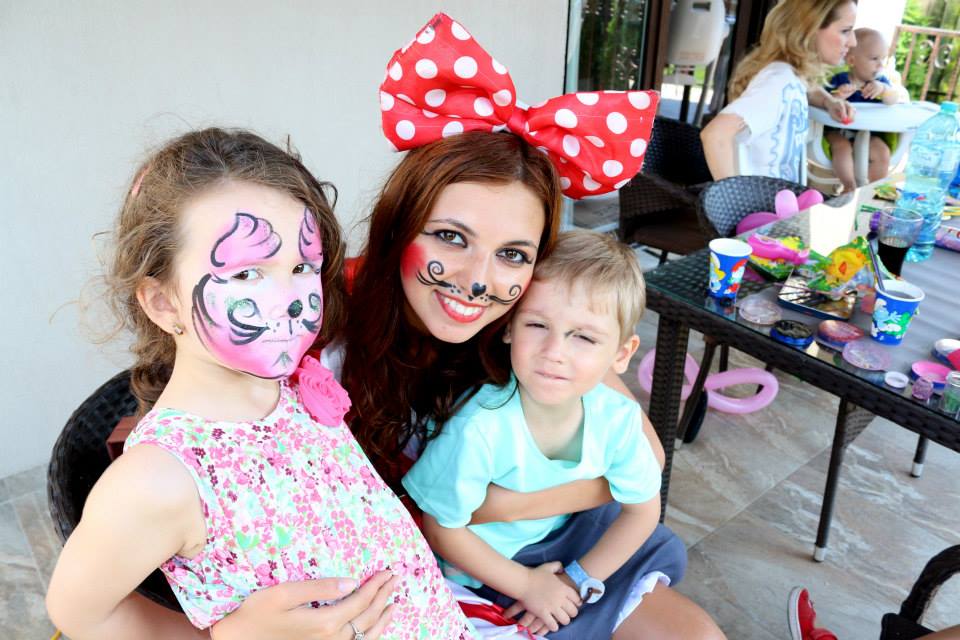 2 personaje personaj la alegere din gama noastra in limita disponibilitatii, pentru o durata de 2 ore
picture pe fata
–modelaj de baloane
- jocuri dansuri si concursuri, consumabile asigurate 
-masina vata de zahar 
Banner Happy Birthday
Tun Confetti festivPromo 400 lei  include: 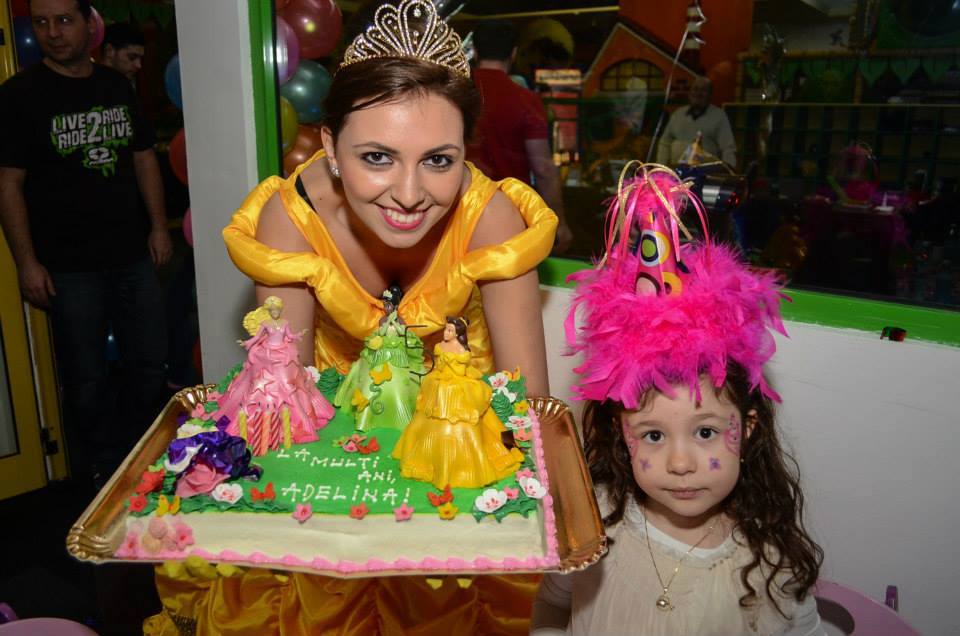 2 personaje personaj la alegere din gama noastra in limita disponibilitatii, pentru o durata de 2 ore
picture pe fata
–modelaj de baloane
- jocuri dansuri si concursuri, consumabile asigurate 
-piscina gonflabila cu bile
-balon jumbo/exploder
-banner happy birthday
Tun Confetti festivUrsitoare Clasice (gama elegant si opulent) •Pachet Lux - 450 RON  -SHOW LIVE 30 MINUTE -4 URSITOARE + INGERAS -ROCHII DIN COLECTIA OPULENT -MICROFOANE WIRELESS -COLOANA SONORA -PETALE DE FLORI -TUN CONFETTI -CADOU PENTRU BEBELUS -SEDINTA FOTO -MASINA DE FUM -TEXT PERSONALIZAT -CANA PERSONALIZATA CU POZA BEBELUSULUI -PAPIRUS DIN PARTEA URSITOARELOR -INGERASUL REALIZEAZA MODELAJ DE BALOANE COPIILOR Ursitoare Traditionale •Pachet lux: 550 RON  - SHOW LIVE 40 MINUTE - 4 URSITOARE BUNE + URSITOARE REA (ROL COMIC) - ROCHII DIN COLECTIA TRADITIONAL - COREGRAFIE DIN FOLCLOR REALIZATA LIVE - MICROFOANE WIRELESS - COLOANA SONORA - PETALE DE FLORI - TUN CONFETTI - CADOU PENTRU BEBELUS - SEDINTA FOTO - MASINA DE FUM - TEXT PERSONALIZAT - CADOU PENTRU BEBELUS - CANA PERSONALIZATA CU POZA BEBELUSULUI - PAPIRUS DIN PARTEA URSITOARELOR - INGERASUL REALIZEAZA MODELAJ DE BALOANE COPIILORPachete all inclusiv 1. Pachet Soft: 760 RON- SHOW URSITOARE LIVE PACHET LUX LA ALEGERE DIN COLECTIA ELEGANT SAU OPULENT - 450 LEI - 1 ANIMATOR ORICE PERSONAJ LA ALEGERE DIN GAMA NOASTRA PENTRU O DURATA DE 2 ORE CE REALIZEAZA UN PROGRAM COMPS DIN JOCURI INTERACTIVE, DANSURI SI CONCURSURI, MODELAJ DE BALOANE SI PICTURA PE FATA - 160 LEI - 1 BALON JUMBO FESTIV UMPLUT CU 50 BALONASE - 150 LEI2. Pachet Tonic: 850 RON- SHOW URSITOARE LIVE PACHET STANDARD DIN COLECTIA TRADITIONALA SAU PACHET LUX COLECTIA ELEGANT/OPULENT - 450 LEI - 1 ANIMATOR ORICE PERSONAJ LA ALEGERE DIN GAMA NOASTRA PENTRU O DURATA DE 5 ORE CE REALIZEAZA UN PROGRAM COMPUS DIN JOCURI INTERACTIVE, DANSURI SI CONCURSURI, MODELAJ DE BALOANE SI PICTURA PE FATA – 400 LEI - BONUS TUN DE CONFETTI FESTIV3. Pachet Happy Baby-  1100 RON- SHOW URSITOARE LIVE PACHET LUX DIN COLECTIA TRADITIONALA - 550 LEI - 1 ANIMATOR ORICE PERSONAJ LA ALEGERE DIN GAMA NOASTRA PENTRU O DURATA DE 5 ORE SAU 2 MASCOTE ORIGINALE DISNEY PENTRU O DURATA DE 1 ORA SI 30 MINUTE CE REALIZEAZA UN PROGRAM COMPUS DIN JOCURI INTERACTIVE, DANSURI SI CONCURSURI, MODELAJ DE BALOANE SI PICTURA PE FATA – 400 LEI - HOSTESS PRIMIRE INVITATI SI PLASARE LA MESE PENTRU O DURATA DE 2 ORE – 200 LEITUNURI CONFETTI:     tun popper  PRET  10 lei